	Женева, 24 марта 2014 годаУважаемая госпожа,
уважаемый господин,1	В Резолюции 44 ВАСЭ-12 "Преодоление разрыва в стандартизации" (ПРС) содержится призыв к Директору Бюро стандартизации электросвязи (БСЭ) внедрить меры, направленные на сокращение разрыва в стандартизации. В связи с этим одной из новых мер, принятых согласно Резолюции 44, является разработка руководящих указаний для развивающихся стран по созданию национальных секретариатов по стандартизации в целях укрепления координации деятельности в области стандартизации на национальном уровне и участия в работе исследовательских комиссий МСЭ-Т. 2	Основная цель программы ПРС состоит в том, чтобы содействовать более широкому участию развивающихся стран в стандартизации, обеспечить развивающимся странам возможность почувствовать экономические преимущества, обусловленные сопутствующим развитием технологий, а также лучше отражать потребности и интересы развивающихся стран в процессе разработки стандартов. Один из выводов проведенного МСЭ-Т в 2011 году исследования по теме "Потенциал развивающихся стран в области стандартизации ИКТ" состоял в том, что развивающиеся страны сталкиваются с проблемами в области координации деятельности по стандартизации на национальном уровне. В "Руководящих указаниях по созданию национального секретариата по стандартизации (НСС) для МСЭ-Т" принимаются во внимание различные уровни имеющегося в разных развивающихся странах потенциала в области стандартизации и показано, как можно создать НСС на базовом уровне с минимальными затратами или потребностями в ресурсах. Основной целевой аудиторией для этих руководящих указаний являются развивающиеся страны, которые совсем недавно внедрили меры по координации деятельности по стандартизации ИКТ на национальном уровне или хотели бы это сделать. 3	Экземпляр "Руководящих указаний по созданию национального секретариата по стандартизации (НСС) для МСЭ-Т" можно загрузить с веб-сайта ПРС: http://www.itu.int/ITU-T/gap/. Кроме того, на веб-сайте ПРС представлено Приложение к Руководящим указаниям, которое содержит дополнительную практическую информацию и оперативные процедуры для национальных секретариатов по стандартизации. В настоящее время "Руководящие указания по созданию национального секретариата по стандартизации (НСС) для МСЭ-Т" и Приложение переводятся на пять других языков. 4	Хотел бы воспользоваться данной возможностью, чтобы предложить странам-кандидатам, которые хотели бы создать национальный секретариат по стандартизации, но которым могла бы потребоваться помощь в этом, связаться с БРЭ (эл. почта: bsg@itu.int) для получения более подробной информации.Надеюсь на ваше активное участие в этой работе.С уважением, Малколм Джонсон
Директор Бюро
стандартизации электросвязиБюро стандартизации 
электросвязи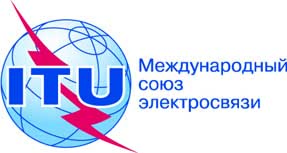 Осн.:Циркуляр 86 БСЭ–	Администрациям Государств – Членов Союза–	Членам Сектора МСЭ-Т–	Ассоциированным членам МСЭ-Т–	Академическим организациям − Членам МСЭ-ТТел.:
Факс:
Эл. почта:+41 22 730 5591
+41 22 730 5853
bsg@itu.intКопии:–	Председателям и заместителям председателей исследовательских комиссий МСЭ-Т и КГСЭ–	Директору Бюро радиосвязи–	Директору Бюро развития электросвязи–	Директорам региональных отделений МСЭПредмет:Преодоление разрыва в стандартизации: Руководящие указания по созданию национального секретариата по стандартизации (НСС) для МСЭ-Т